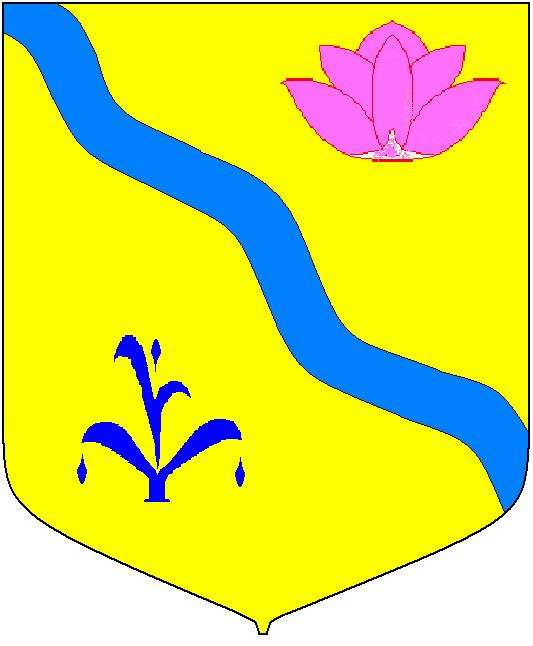 Администрация  Кировского  муниципального района  ПОСТАНОВЛЕНИЕ28.08.2017                                         п. Кировский                                                                     №163Об утверждении муниципальной программы «Развитие транспортной инфраструктуры и осуществление дорожной деятельности в отношении автомобильных дорог местного значения   в границах Кировского муниципального района» на  2018-2022гг.В целях реализации Федерального закона 	Российской Федерации от 06.10.2003г. №131-ФЗ «Об  общих  принципах  организации  местного  самоуправления  в  Российской  Федерации», в соответствии Бюджетным кодексом Российской Федерации, руководствуясь ст. 24 Устава Кировского муниципального района, принятого решением Думы  Кировского муниципального района от 08.07.2005 года №126 (в  действующей редакции решения Думы Кировского муниципального района от 24.11.2016г. №64-НПА), ПОСТАНОВЛЯЕТ:1. Утвердить прилагаемую муниципальную программу «Развитие транспортной инфраструктуры и осуществление дорожной деятельности в отношении автомобильных дорог местного значения   в границах Кировского муниципального района» на  2018-2022гг.	2. Руководителю  аппарата администрации  Кировского муниципального района Л.А. Тыщенко данное постановление  разместить на официальном сайте  администрации Кировского муниципального района.2. Контроль за исполнением  данного постановления возложить на первого заместителя главы администрации Кировского муниципального района А.В. Терёшкина.Глава Кировского муниципального района-глава администрации Кировского муниципального района							А.П. КаменевУтвержденапостановлением администрацииКировского муниципального районаот 28.08. 2017 года № 163Муниципальная программа«Развитие транспортной инфраструктуры и осуществление дорожной деятельности в отношении автомобильных дорог местного значения   в границах Кировского муниципального района» на  2018-2022гг.ПАСПОРТ ПРОГРАММЫ<*> - Подлежит ежегодной корректировке исходя из возможностей бюджета Кировского муниципального района на соответствующий год.________________________________Раздел 1 Общая характеристика сферы реализации программы и прогноз ее развития.Разработка и реализация муниципальной программы «Развитие транспортной инфраструктуры и осуществление дорожной деятельности в отношении автомобильных дорог местного значения  в границах Кировского муниципального района» на 2018-2022гг (далее – Программа) осуществляется в соответствии с частью 5 и частью 6 статьи 15 Федерального закона от 6 октября 2003 года № 131-ФЗ «Об общих принципах организации местного самоуправления в Российской Федерации».Автомобильные дороги общего пользования местного значения являются связующим звеном между населенными пунктами, расположенными в границах муниципального  района. Общая протяженность автомобильных дорог общего пользования местного значения на территории Кировского  муниципального района  по состоянию на 01 января 2017 года составляет 395,5км. На долю администрации Кировского муниципального района  приходится 200,3 км автомобильных  дорог, из них более 120  км составляет протяженность дорог, не отвечающих нормативным требованиям. Для осуществления дорожной деятельности в отношении автомобильных дорог общего пользования местного значения  в границах населенных пунктов сельских поселений = 99,6 км., полномочия  по решению данного вопроса местного значения передаются администрациям сельских поселений.В условиях  возросшей интенсивности  движения и нагрузки на автомобильные дороги, большую актуальность приобретают мероприятия с повышением уровня содержания автомобильных дорог и улучшением их технического состояния.  Учитывая тот факт, что в течении длительного времени темпы  износа  автомобильных дорог были выше  их восстановления и развития, значительная часть автомобильных дорог  общего пользования местного значения  имеют высокую  степень износа. В настоящее время протяженность автомобильных дорог общего пользования местного значения Кировского муниципального района, не отвечающих нормативным требованиям, составляет более 60% от их общей протяженности. Несоответствие состояния автомобильных дорог техническим регламентам и нормам  может привести  к увеличению числа аварийных ситуаций на автомобильных дорогах, отрицательно сказаться на безопасности дорожного движения,  привести к необходимости ограничения, а также запрещения движения по таким  дорогам  не только грузового, но и  общественного  транспорта. Важны мероприятия по поддержанию бесперебойного движения транспортных средств по автомобильным дорогам и создание безопасных условий дорожного движения.Низкая оснащенность дорожной отрасли специализированной дорожной техникой, ее техническое состояние и моральный износ оказывает соответствующее влияние на уровень и качество выполняемых ремонтных работ. Укомплектованность дорожной техникой, ее состояние и технический уровень в значительной степени определяют не только качество, надежность и долговечность автомобильных дорог и сооружений на них, а также темпы производства дорожных работ, что в конечном итоге сокращает затраты на проведение дорожных работ и увеличивает межремонтные сроки. В условиях ограниченных финансовых средств в бюджете района, важным событием для дорожной отрасли стало создание в 2012 году дорожного фонда Приморского края и в 2013 году – дорожного фонда Кировского муниципального района  (Решение Думы Кировского муниципального района №88-НПА от 31.10.2013г.). Целевое использование бюджетных ассигнований дорожного фонда обеспечит дорожное хозяйство Кировского муниципального района надежным источником финансирования, что позволит не только поддерживать техническое состояние автомобильных дорог на нормативном уровне за счет своевременного ремонта, но и рассматривать возможность модернизации материально-технической базы дорожной отрасли. Анализ проблем, связанных с неудовлетворительным состоянием автомобильных дорог, показывает необходимость комплексного подхода к их решению, что предполагает использование программно-целевого метода.Целесообразность разработки муниципальной программы, реализующей программно-целевой метод решения проблем дорожной деятельности, определяется следующими факторами:- наличие сложно решаемых и разнообразных по характеру проблем в дорожной сфере, что определяет необходимость системного подхода к их решению, согласования отдельных направлений муниципальной политики по содержанию, технологиям  реализации и по времени осуществления;- необходимость определения целей, задач, состава и структуры мероприятий и запланированных результатов;- необходимость реализации комплекса взаимоувязанных  мероприятий по повышению результативности бюджетных, финансовых и материальных вложений.Доступность транспортных услуг относится к числу важнейших параметров, определяющих качество жизни населения. Поэтому для органов местного самоуправления организация безопасного, регулярного транспортного сообщения означает повышение социальной и трудовой активности жителей, что также непосредственно влияет на темпы реализации приоритетных проектов в области сельского хозяйства, здравоохранения, образования, решения жилищных проблем.Раздел 2. Цели и задачи программы.2.1.Основными целями Программы является:- обеспечение сохранности автомобильных дорог общего пользования местного значения с выполнением работ по их содержанию и ремонту в целях доведения транспортно-эксплуатационных показателей до нормативных требований и создание безопасных условий дорожного движения на дорогах местного значения Кировского муниципального района;- обеспечение населения района регулярным автобусным сообщением между поселениями в границах  Кировского  муниципального района, сохранение социально значимых межселенческих автобусных маршрутов.2.2. Для достижения основных целей Программы необходимо решить следующие задачи: 2.2.1 организация работ по содержанию и ремонту автомобильных дорог и искусственных сооружений на них;2.2.2 создание безопасных условий  дорожного движения между  населенными пунктами Кировского муниципального района.2.2.3. организация транспортного обслуживания населения между поселениями в границах Кировского муниципального района и создание условий для предоставления качественных и доступных транспортных услуг населению, сохранение социально значимых маршрутов.Раздел 3. Ожидаемые результаты реализации Программы, целевые индикаторы и показатели эффективности.Показатели (индикаторы) соответствующие целям и задачам Программы представлены в приложении № 1 к Программе. 3.2. Реализация мероприятий, предусмотренных Программой, позволит получить конечные результаты:3.2.1. обеспечить сохранность существующей дорожной сети, сократить долю автомобильных дорог, не отвечающих нормативным требованиям на  16,5%.3.2.2. сохранить существующее количество социально-значимых межселенных автобусных маршрутов.Раздел 4. Сроки и этапы реализации Программы.Мероприятия программы реализуются в период: 2018-2022 годы.Раздел 5. Перечень основных мероприятий Программы.В целях комплексного выполнения системы мер, направленных на развитие транспортной инфраструктуры и осуществление дорожной деятельности в отношении автомобильных дорог местного значения  в границах Кировского муниципального района на 2018-2022 годы, разработан перечень мероприятий Программы. Перечень и краткое описание реализуемых в составе Программы мероприятий указан в приложении №2 к настоящей Программе.Раздел 6. Механизм реализации Программы. 6.1. Механизм реализации Программы направлен на эффективное планирование основных мероприятий, координацию действий участников Программы, обеспечение контроля исполнения программных мероприятий, проведение мониторинга состояния работ по выполнению Программы, выработку решений при возникновении отклонения хода работ от плана мероприятий Программы.Реализация программных мероприятий осуществляется в соответствии с контрактами (договорами), заключенными на основании  Федерального закона Российской Федерации от 05.04.2013г. №44-ФЗ «О контрактной системе в сфере закупок, работ, услуг для обеспечения государственных и муниципальных нужд».В ходе реализации муниципальной программы отдел жизнеобеспечения администрации Кировского муниципального района  как  ответственный исполнитель Программы:- координирует  мероприятия, направленные на реализацию муниципальной программы;- разрабатывает муниципальные правовые акты администрации Кировского муниципального района, необходимые для реализации мероприятий муниципальной программы;- реализует программные мероприятия, заключая договоры (контракты) в соответствии  с Федеральным законом Российской Федерации от 05.04.2013г. №44-ФЗ «О контрактной системе в сфере  закупок, работ, услуг для обеспечения государственных и муниципальных нужд».Раздел 7. Финансовое  обеспечение Программы7.1. Источником финансирования Программы являются:-  средства дорожного фонда Кировского муниципального района;- средства бюджета Кировского муниципального района  на финансовое возмещение части затрат, образующихся в связи  с выполнением регулярных перевозок пассажиров  автобусами общего пользования по внутримуниципальным межпоселенческим маршрутам района в соответствии с порядком, утвержденным постановлением Администрации Кировского муниципального района от 14.03.2014 года №113 «Об утверждении Порядка предоставления субсидий юридическим лицам и индивидуальным предпринимателям на возмещение недополученных доходов в связи с перевозкой пассажиров на маршрутах между поселениями в границах Кировского муниципального района автомобильным транспортом общего пользования  7.2.Объемы финансирования мероприятий Программы за счет средств бюджета Кировского муниципального района составляет: 78889,7 тыс. рублей, в том числе:2018 год – 8139,9 тыс. рублей;2019 год –  8139,9 тыс. рублей;2020 год –  19770,3 тыс. рублей;2021 год –  24609,7 тыс. рублей.2022 год –  18229,9 тыс. рублей.7.3. Объемы финансирования мероприятий Программы подлежат ежегодному уточнению при формировании проекта бюджета Кировского муниципального района на соответствующий год, исходя из его возможностей.Раздел 8. Управление реализацией Программы и контроль за ходом ее исполнения.8.1. Контроль за исполнением Программы осуществляет Руководитель Программы в лице  первого заместителя главы администрации Кировского муниципального района.8.2. Текущее управление и контроль за реализацией мероприятий Программы осуществляет отдел жизнеобеспечения администрации Кировского муниципального района.  Отдел жизнеобеспечения администрации Кировского муниципального района: 8.2.1. Ежеквартально в срок до 10 числа месяца, следующего за отчетным кварталом, представляет отчеты об исполнении Программы в отдел экономики, торговли и предпринимательства администрации Кировского муниципального района.8.2.2. Ежегодно представляет отчет о ходе выполнения Программы в отдел экономики, торговли и предпринимательства администрации Кировского муниципального района, по форме согласно Приложению № 3  к настоящей Программе.8.2.3. При завершении реализации Программы отдел жизнеобеспечения администрации Кировского муниципального района направляет в отдел экономики, торговли и предпринимательства администрации Кировского муниципального района отчет о выполнении программных мероприятий в соответствии с Порядком принятия решений о разработке муниципальных программ, их формирования и реализации и проведении оценки эффективности реализации муниципальных программ в Кировском муниципальном районе, утвержденным  Постановлением администрации Кировского муниципального района от 11.05.2016 №122 и сведения об оценке эффективности реализации Программы по форме согласно приложению № 4 к настоящей Программе.Раздел 9. Оценка эффективности реализации Программы.9.1. Для оценки эффективности реализации Программы применяются основные целевые индикаторы, указанные в паспорте Программы.В качестве целевых индикаторов оценки эффективности реализации Программ используются показатели, утвержденные Указом Президента Российской Федерации от 28.04.2008 № 607 «Об оценке эффективности деятельности органов местного самоуправления городских округов и муниципальных районов».Сведения об оценке эффективности реализации Программы за отчетный финансовый год предоставляются по формам, согласно приложению № 3 к настоящей Программе.9.2. Реализация Программы в полном объеме позволит повысить удобство и безопасность движения на автомобильных дорогах общего пользования местного значения и сохранить социально значимые межселенные  автобусные маршруты.приложение № 1 к муниципальной программеСВЕДЕНИЯО ЦЕЛЕВЫХ ИНДИКАТОРАХ, ПОКАЗАТЕЛЯХ МУНИЦИПАЛЬНОЙ ПРОГРАММЫПрограмма  «Развитие транспортной инфраструктуры и осуществление дорожной деятельности в отношении автомобильных дорог местного значения   в границах Кировского муниципального района» на 2018-2022гг.(наименование муниципальной программы)приложение № 2 к муниципальной программеИНФОРМАЦИЯО РЕСУРСНОМ ОБЕСПЕЧЕНИИ МУНИЦИПАЛЬНОЙ ПРОГРАММЫЗА СЧЕТ СРЕДСТВ БЮДЖЕТА КИРОВСКОГО  МУНИЦИПАЛЬНОГО РАЙОНА Программа  «Развитие транспортной инфраструктуры и осуществление дорожной деятельности в отношении автомобильных дорог местного значения   в границах Кировского муниципального района» на 2018-2022гг. (наименование муниципальной программы)_______________________________________________Приложение№3к муниципальной программе. Приложение № 4к муниципальной программе.Оценка эффективности муниципальной программы«Осуществление дорожной деятельности в отношении автомобильных дорог   в границах Кировского муниципального района» на 2018-2022гг.Наименование программы Муниципальная программа «Развитие транспортной инфраструктуры и осуществление дорожной деятельности в отношении автомобильных дорог местного значения  в границах Кировского муниципального района» на 2018-2022гг.Структура ПрограммыПодпрограмм – нет;Основные мероприятия программы:1. Обеспечение сохранности автомобильных дорог в т.ч.:      1.1. Содержание  и текущий ремонт автомобильных дорог общего пользования местного значения вне границ населенных пунктов в границах Кировского муниципального района.       1.2. Организация безопасности дорожного движения по автомобильным дорогам общего пользования местного значения вне границ населенных пунктов в границах Кировского муниципального района.      1.3. Приобретение дорожной техники.      1.4. Дорожная деятельность в отношении автомобильных дорог общего пользования местного значения в границах населенных пунктов сельских поселений Кировского муниципального района.2. Организация транспортного обслуживания населения между поселениями в границах Кировского муниципального района и создание условий для предоставления качественных и доступных транспортных услуг населению.Основание разработки Программы1.Бюджетный кодекс РФ;2. Федеральный закон от 06.10.2003 №131 –ФЗ «Об общих принципах организации местного самоуправления в Российской Федерации»;3 Федеральный закон от 13.07.2015г. №220-ФЗ «Об организации регулярных перевозок пассажиров и багажа автомобильным транспортом и городским наземным электрическим транспортом в Российской Федерации и о внесении изменений в отдельные законодательные акты Российской Федерации»;4.Федеральный закон от 08.11.2007 №257-ФЗ «Об автомобильных дорогах и дорожной деятельности в Российской Федерации и о внесении изменений в отдельные законодательные акты РФ»;5. Федеральный закон  от 10.12.1995г. №196-ФЗ «О безопасности дорожного движения»;6. Устав Кировского муниципального района. 7. Решение Думы Кировского муниципального района от 31.10.2013 №88-НПА «Положение о дорожном фонде Кировского муниципального района»8. Решение Думы Кировского муниципального района от 17.03.2015 №151-НПА «О дорожной деятельности в отношении автомобильных дорог местного значения Кировского муниципального района и обеспечение безопасности дорожного движения на них».9.  Решение Думы Кировского муниципального района от 29.09.2016 №56-НПА «Об утверждении нормативов финансовых затрат на содержание, ремонт и капитальный ремонт автомобильных дорог местного значения общего пользования Кировского муниципального района и правила расчета бюджетных ассигнований на указанные цели».10.  Решение Думы Кировского муниципального района №25-НПА от 31.03.2016г. «Об утверждении  Положения о  создании условий для предоставления транспортных услуг населению и организации транспортного обслуживания между поселениями в границах Кировского муниципального района».Ответственный исполнитель ПрограммыОтдел жизнеобеспечения администрации Кировского муниципального района Соисполнители программыУправление муниципальной собственности, архитектуры и правовой экспертизы администрации Кировского муниципального районаЦели ПрограммыОсновными целями Программы являются:- обеспечение сохранности автомобильных дорог общего пользования местного значения с выполнением работ по их содержанию и ремонту в целях доведения транспортно-эксплуатационных показателей до нормативных требований и создание безопасных условий дорожного движения на дорогах местного значения Кировского муниципального района.- обеспечение населения района регулярным автобусным сообщением между поселениями в границах  Кировского  муниципального района, сохранение социально значимых межселенческих автобусных маршрутов.Задачи ПрограммыОсновные задачи Программы: - организация работ по содержанию и ремонту автомобильных дорог и искусственных сооружений на них; - создание безопасных условий дорожного движения на дорогах местного значения Кировского муниципального района. - организация транспортного обслуживания населения между поселениями в границах Кировского муниципального района и создание условий для предоставления качественных и доступных транспортных услуг населению, сохранение социально значимых межселенческих автобусных маршрутов;Ожидаемые результаты реализации муниципальной программы и целевые индикаторыОжидаемые результаты реализации муниципальной программы и целевые индикаторы приведены в приложении №1 к настоящей муниципальной программе.Сроки и этапы реализации Программы2018-2022 годы Объем средств бюджета Кировского муниципального района на финансирование муниципальной ПрограммыОбщий объем финансирования Программы за счет средств районного бюджета в действующих ценах 2017 года составляет:   78889,7 тыс. рублей, *в том числе:2018 год – 8139,9 тыс. рублей;2019 год –  8139,9 тыс. рублей;2020 год –  19770,3 тыс. рублей;2021 год –  24609,7 тыс. рублей.2022 год –  18229,9 тыс. рублей.Ожидаемые конечные результаты реализации ПрограммыРеализация программных мероприятий позволит: - сохранить социально значимые автобусные маршруты;- обеспечить сохранность существующей дорожной сети, сократить долю автомобильных дорог, не отвечающих нормативным требованиям. №п/пЦелевойиндикатор,показатель(наименование)Ед. изм.Значение целевого индикатора, показателяЗначение целевого индикатора, показателяЗначение целевого индикатора, показателяЗначение целевого индикатора, показателяЗначение целевого индикатора, показателя№п/пЦелевойиндикатор,показатель(наименование)Ед. изм.первый год планового периода2018второй год планового периода2019третий год планового периода2020четвертый год планового периода2021пятый год плановогопериода202212345671. Ожидаемые результаты1. Ожидаемые результаты1. Ожидаемые результаты1. Ожидаемые результаты1. Ожидаемые результаты1. Ожидаемые результаты1. Ожидаемые результаты1. Ожидаемые результаты1.1Доля протяженности автомобильных дорог общего пользования местного значения, в отношении которых произведен ремонт к общей протяженности автомобильных дорог общего пользования местного значения.%007,916,516,51.2Доля протяженности автомобильных дорог общего пользования местного значения, не отвечающих нормативным требованиям к общей протяженности автомобильных дорог общего пользования местного значения.%60604324241.3Доля населения, проживающего в населенных пунктах, не имеющих регулярного автобусного сообщения с районным центром в общей численности населения%35353535352. Целевые индикаторы2. Целевые индикаторы2. Целевые индикаторы2. Целевые индикаторы2. Целевые индикаторы2. Целевые индикаторы2. Целевые индикаторы2. Целевые индикаторы2.1.Протяженность автомобильных дорог общего пользования местного значения, в отношении которых произведен ремонт к общей протяженности автомобильных дорог общего пользования местного значения.км00161702.2Протяженность автомобильных дорог общего пользования местного значения, не отвечающих нормативным требованиям к общей протяженности автомобильных дорог общего пользования местного значения.км60604327272.3.\Численность населения, проживающего в населенных пунктах, не имеющих регулярного автобусного сообщения с районным центром в общей численности населения районаЧел.66476547,3644963526257№п/пНаименованиеподпрограммы,мероприятия,отдельногомероприятияНаименованиеподпрограммы,мероприятия,отдельногомероприятияНаименованиеподпрограммы,мероприятия,отдельногомероприятияОтветственный исполнитель, соисполнитель/   ГРБС <*>мероприятия,отдельногомероприятияОтветственный исполнитель, соисполнитель/   ГРБС <*>мероприятия,отдельногомероприятияИсточникресурсногообеспеченияОценка расходов (тыс. руб.), годыОценка расходов (тыс. руб.), годыОценка расходов (тыс. руб.), годыОценка расходов (тыс. руб.), годыОценка расходов (тыс. руб.), годыОценка расходов (тыс. руб.), годыОценка расходов (тыс. руб.), годы№п/пНаименованиеподпрограммы,мероприятия,отдельногомероприятияНаименованиеподпрограммы,мероприятия,отдельногомероприятияНаименованиеподпрограммы,мероприятия,отдельногомероприятияОтветственный исполнитель, соисполнитель/   ГРБС <*>мероприятия,отдельногомероприятияОтветственный исполнитель, соисполнитель/   ГРБС <*>мероприятия,отдельногомероприятияИсточникресурсногообеспеченияпервый год планового периода2018второй год планового периода2019второй год планового периода2019третий год планового периода2020третий год планового периода2020четвертый год планового периода2021пятый год планового периода2022пятый год планового периода2022122233456677899І Обеспечение сохранности автомобильных дорогІ Обеспечение сохранности автомобильных дорогІ Обеспечение сохранности автомобильных дорогІ Обеспечение сохранности автомобильных дорогІ Обеспечение сохранности автомобильных дорогІ Обеспечение сохранности автомобильных дорогІ Обеспечение сохранности автомобильных дорогІ Обеспечение сохранности автомобильных дорогІ Обеспечение сохранности автомобильных дорогІ Обеспечение сохранности автомобильных дорогІ Обеспечение сохранности автомобильных дорогІ Обеспечение сохранности автомобильных дорогІ Обеспечение сохранности автомобильных дорогІ Обеспечение сохранности автомобильных дорогІ Обеспечение сохранности автомобильных дорог1. Содержание  и текущий ремонт автомобильных дорог общего пользования местного значения вне границ населенных пунктов в границах Кировского муниципального района.1. Содержание  и текущий ремонт автомобильных дорог общего пользования местного значения вне границ населенных пунктов в границах Кировского муниципального района.1. Содержание  и текущий ремонт автомобильных дорог общего пользования местного значения вне границ населенных пунктов в границах Кировского муниципального района.1. Содержание  и текущий ремонт автомобильных дорог общего пользования местного значения вне границ населенных пунктов в границах Кировского муниципального района.1. Содержание  и текущий ремонт автомобильных дорог общего пользования местного значения вне границ населенных пунктов в границах Кировского муниципального района.1. Содержание  и текущий ремонт автомобильных дорог общего пользования местного значения вне границ населенных пунктов в границах Кировского муниципального района.1. Содержание  и текущий ремонт автомобильных дорог общего пользования местного значения вне границ населенных пунктов в границах Кировского муниципального района.1. Содержание  и текущий ремонт автомобильных дорог общего пользования местного значения вне границ населенных пунктов в границах Кировского муниципального района.1. Содержание  и текущий ремонт автомобильных дорог общего пользования местного значения вне границ населенных пунктов в границах Кировского муниципального района.1. Содержание  и текущий ремонт автомобильных дорог общего пользования местного значения вне границ населенных пунктов в границах Кировского муниципального района.1. Содержание  и текущий ремонт автомобильных дорог общего пользования местного значения вне границ населенных пунктов в границах Кировского муниципального района.1. Содержание  и текущий ремонт автомобильных дорог общего пользования местного значения вне границ населенных пунктов в границах Кировского муниципального района.1. Содержание  и текущий ремонт автомобильных дорог общего пользования местного значения вне границ населенных пунктов в границах Кировского муниципального района.1. Содержание  и текущий ремонт автомобильных дорог общего пользования местного значения вне границ населенных пунктов в границах Кировского муниципального района.1. Содержание  и текущий ремонт автомобильных дорог общего пользования местного значения вне границ населенных пунктов в границах Кировского муниципального района.1.1.Работы  по летнему  и зимнему содержанию  автомобильных дорог общей протяженностью  33 км., в т.ч.:.«с. Большие Ключи – п. Горный» – 16км.;«с. Большие Ключи- с. Хвищанка» – 17 км.Работы  по летнему  и зимнему содержанию  автомобильных дорог общей протяженностью  33 км., в т.ч.:.«с. Большие Ключи – п. Горный» – 16км.;«с. Большие Ключи- с. Хвищанка» – 17 км.Работы  по летнему  и зимнему содержанию  автомобильных дорог общей протяженностью  33 км., в т.ч.:.«с. Большие Ключи – п. Горный» – 16км.;«с. Большие Ключи- с. Хвищанка» – 17 км.Администрация Кировского муниципального районаБюджет Кировского муниципального районаБюджет Кировского муниципального района1628,91628,91628,91628,91628,91628,91628,91628,91.2.Работы  по текущему ремонту автомобильной дороги местного значения «с. Большие Ключи –с. Хвищанка» – 16кмРаботы  по текущему ремонту автомобильной дороги местного значения «с. Большие Ключи –с. Хвищанка» – 16кмРаботы  по текущему ремонту автомобильной дороги местного значения «с. Большие Ключи –с. Хвищанка» – 16кмАдминистрация Кировского муниципального районаБюджет Кировского муниципального районаБюджет Кировского муниципального района000  8630,4  8630,40001.3.Работы  по текущему ремонту автомобильной дороги местного значения «с. Большие Ключи – п. Горный» – 17 кмРаботы  по текущему ремонту автомобильной дороги местного значения «с. Большие Ключи – п. Горный» – 17 кмРаботы  по текущему ремонту автомобильной дороги местного значения «с. Большие Ключи – п. Горный» – 17 кмАдминистрация Кировского муниципального районаБюджет Кировского муниципального районаБюджет Кировского муниципального района000009169,800ИтогоИтогоИтогоИтогоИтогоИтогоИтого1628,91628,91628,910259,310259,310798,71628,91628,92. Организация безопасности дорожного движения по автомобильным дорогам общего пользования местного значения вне границ населенных пунктов в границах Кировского муниципального района.2. Организация безопасности дорожного движения по автомобильным дорогам общего пользования местного значения вне границ населенных пунктов в границах Кировского муниципального района.2. Организация безопасности дорожного движения по автомобильным дорогам общего пользования местного значения вне границ населенных пунктов в границах Кировского муниципального района.2. Организация безопасности дорожного движения по автомобильным дорогам общего пользования местного значения вне границ населенных пунктов в границах Кировского муниципального района.2. Организация безопасности дорожного движения по автомобильным дорогам общего пользования местного значения вне границ населенных пунктов в границах Кировского муниципального района.2. Организация безопасности дорожного движения по автомобильным дорогам общего пользования местного значения вне границ населенных пунктов в границах Кировского муниципального района.2. Организация безопасности дорожного движения по автомобильным дорогам общего пользования местного значения вне границ населенных пунктов в границах Кировского муниципального района.2. Организация безопасности дорожного движения по автомобильным дорогам общего пользования местного значения вне границ населенных пунктов в границах Кировского муниципального района.2. Организация безопасности дорожного движения по автомобильным дорогам общего пользования местного значения вне границ населенных пунктов в границах Кировского муниципального района.2. Организация безопасности дорожного движения по автомобильным дорогам общего пользования местного значения вне границ населенных пунктов в границах Кировского муниципального района.2. Организация безопасности дорожного движения по автомобильным дорогам общего пользования местного значения вне границ населенных пунктов в границах Кировского муниципального района.2. Организация безопасности дорожного движения по автомобильным дорогам общего пользования местного значения вне границ населенных пунктов в границах Кировского муниципального района.2. Организация безопасности дорожного движения по автомобильным дорогам общего пользования местного значения вне границ населенных пунктов в границах Кировского муниципального района.2. Организация безопасности дорожного движения по автомобильным дорогам общего пользования местного значения вне границ населенных пунктов в границах Кировского муниципального района.2. Организация безопасности дорожного движения по автомобильным дорогам общего пользования местного значения вне границ населенных пунктов в границах Кировского муниципального района.2.1.2.1.Разработка проекта организации дорожного движения (единая дислокация дорожных знаков)Администрация Кировского муниципального районаАдминистрация Кировского муниципального районаБюджет Кировского муниципального районаБюджет Кировского муниципального района00000300,00002.2.2.2.Приобретение и установка дорожных знаковАдминистрация Кировского муниципального районаАдминистрация Кировского муниципального районаБюджет Кировского муниципального районаБюджет Кировского муниципального района10,010,010,010,010,010,0100,0100,0100,0ИтогоИтогоИтогоИтогоИтогоИтогоИтого10,010,010,010,010,0310,0100,0100,0100,010,03. Приобретение дорожной техники.3. Приобретение дорожной техники.3. Приобретение дорожной техники.3. Приобретение дорожной техники.3. Приобретение дорожной техники.3. Приобретение дорожной техники.3. Приобретение дорожной техники.3. Приобретение дорожной техники.3. Приобретение дорожной техники.3. Приобретение дорожной техники.3. Приобретение дорожной техники.3. Приобретение дорожной техники.3. Приобретение дорожной техники.3. Приобретение дорожной техники.3. Приобретение дорожной техники.3. Приобретение дорожной техники.3.1.3.1.Приобретение автодорожной техники, в т.ч.:Администрация Кировского муниципального районаАдминистрация Кировского муниципального районаБюджет Кировского муниципального районаБюджет Кировского муниципального района0003000,03000,07000,010000,010000,010000,03.1.1.3.1.1.МТЗ-82,1  в т.ч. навесное оборудование3000,03000,03.1.2.3.1.2.КДМ в т.ч. навесное оборудование-2шт.7000,03.1.3.3.1.3.Автогрейдер и бульдозер10000,010000,010000,04. Дорожная деятельность в отношении автомобильных дорог общего пользования местного значения в границах населенных пунктов сельских поселений Кировского муниципального района.4. Дорожная деятельность в отношении автомобильных дорог общего пользования местного значения в границах населенных пунктов сельских поселений Кировского муниципального района.4. Дорожная деятельность в отношении автомобильных дорог общего пользования местного значения в границах населенных пунктов сельских поселений Кировского муниципального района.4. Дорожная деятельность в отношении автомобильных дорог общего пользования местного значения в границах населенных пунктов сельских поселений Кировского муниципального района.4. Дорожная деятельность в отношении автомобильных дорог общего пользования местного значения в границах населенных пунктов сельских поселений Кировского муниципального района.4. Дорожная деятельность в отношении автомобильных дорог общего пользования местного значения в границах населенных пунктов сельских поселений Кировского муниципального района.4. Дорожная деятельность в отношении автомобильных дорог общего пользования местного значения в границах населенных пунктов сельских поселений Кировского муниципального района.4. Дорожная деятельность в отношении автомобильных дорог общего пользования местного значения в границах населенных пунктов сельских поселений Кировского муниципального района.4. Дорожная деятельность в отношении автомобильных дорог общего пользования местного значения в границах населенных пунктов сельских поселений Кировского муниципального района.4. Дорожная деятельность в отношении автомобильных дорог общего пользования местного значения в границах населенных пунктов сельских поселений Кировского муниципального района.4. Дорожная деятельность в отношении автомобильных дорог общего пользования местного значения в границах населенных пунктов сельских поселений Кировского муниципального района.4. Дорожная деятельность в отношении автомобильных дорог общего пользования местного значения в границах населенных пунктов сельских поселений Кировского муниципального района.4. Дорожная деятельность в отношении автомобильных дорог общего пользования местного значения в границах населенных пунктов сельских поселений Кировского муниципального района.4. Дорожная деятельность в отношении автомобильных дорог общего пользования местного значения в границах населенных пунктов сельских поселений Кировского муниципального района.4. Дорожная деятельность в отношении автомобильных дорог общего пользования местного значения в границах населенных пунктов сельских поселений Кировского муниципального района.4. Дорожная деятельность в отношении автомобильных дорог общего пользования местного значения в границах населенных пунктов сельских поселений Кировского муниципального района.4.1.4.1.Предоставление межбюджетных трансфертов сельским поселениям на осуществление дорожной деятельности в отношении автомобильных дорог расположенных в границах населенных пунктов  в соответствии с Соглашениями.Общая протяженность автодорог - 99,6 кмАдминистрации:1. Горненского с.п.2. Крыловского с.п.3. Руновского с.п.4. Хвищанского с.п.Администрации:1. Горненского с.п.2. Крыловского с.п.3. Руновского с.п.4. Хвищанского с.п.Бюджет Кировского муниципального районаБюджет Кировского муниципального района4801,04801,04801,04801,04801,04801,04801,04801,04801,0Всего средств на осуществление дородной деятельностиВсего средств на осуществление дородной деятельностиВсего средств на осуществление дородной деятельностиВсего средств на осуществление дородной деятельностиВсего средств на осуществление дородной деятельностиВсего средств на осуществление дородной деятельностиВсего средств на осуществление дородной деятельности6439,96439,96439,918070,322909,722909,716529,916529,916529,9ІІ Организация транспортного обслуживания населения между поселениями в границах Кировского муниципального района и создание условий для предоставления качественных и доступных транспортных услуг населению.ІІ Организация транспортного обслуживания населения между поселениями в границах Кировского муниципального района и создание условий для предоставления качественных и доступных транспортных услуг населению.ІІ Организация транспортного обслуживания населения между поселениями в границах Кировского муниципального района и создание условий для предоставления качественных и доступных транспортных услуг населению.ІІ Организация транспортного обслуживания населения между поселениями в границах Кировского муниципального района и создание условий для предоставления качественных и доступных транспортных услуг населению.ІІ Организация транспортного обслуживания населения между поселениями в границах Кировского муниципального района и создание условий для предоставления качественных и доступных транспортных услуг населению.ІІ Организация транспортного обслуживания населения между поселениями в границах Кировского муниципального района и создание условий для предоставления качественных и доступных транспортных услуг населению.ІІ Организация транспортного обслуживания населения между поселениями в границах Кировского муниципального района и создание условий для предоставления качественных и доступных транспортных услуг населению.ІІ Организация транспортного обслуживания населения между поселениями в границах Кировского муниципального района и создание условий для предоставления качественных и доступных транспортных услуг населению.ІІ Организация транспортного обслуживания населения между поселениями в границах Кировского муниципального района и создание условий для предоставления качественных и доступных транспортных услуг населению.ІІ Организация транспортного обслуживания населения между поселениями в границах Кировского муниципального района и создание условий для предоставления качественных и доступных транспортных услуг населению.ІІ Организация транспортного обслуживания населения между поселениями в границах Кировского муниципального района и создание условий для предоставления качественных и доступных транспортных услуг населению.ІІ Организация транспортного обслуживания населения между поселениями в границах Кировского муниципального района и создание условий для предоставления качественных и доступных транспортных услуг населению.ІІ Организация транспортного обслуживания населения между поселениями в границах Кировского муниципального района и создание условий для предоставления качественных и доступных транспортных услуг населению.ІІ Организация транспортного обслуживания населения между поселениями в границах Кировского муниципального района и создание условий для предоставления качественных и доступных транспортных услуг населению.ІІ Организация транспортного обслуживания населения между поселениями в границах Кировского муниципального района и создание условий для предоставления качественных и доступных транспортных услуг населению.ІІ Организация транспортного обслуживания населения между поселениями в границах Кировского муниципального района и создание условий для предоставления качественных и доступных транспортных услуг населению.1.  Предоставлять субсидии на финансовое возмещение части затрат, образующихся в связи  с выполнением регулярных перевозок пассажиров  автобусами общего пользования по внутримуниципальным межпоселенческим маршрутам района1.  Предоставлять субсидии на финансовое возмещение части затрат, образующихся в связи  с выполнением регулярных перевозок пассажиров  автобусами общего пользования по внутримуниципальным межпоселенческим маршрутам района1.  Предоставлять субсидии на финансовое возмещение части затрат, образующихся в связи  с выполнением регулярных перевозок пассажиров  автобусами общего пользования по внутримуниципальным межпоселенческим маршрутам района1.  Предоставлять субсидии на финансовое возмещение части затрат, образующихся в связи  с выполнением регулярных перевозок пассажиров  автобусами общего пользования по внутримуниципальным межпоселенческим маршрутам района1.  Предоставлять субсидии на финансовое возмещение части затрат, образующихся в связи  с выполнением регулярных перевозок пассажиров  автобусами общего пользования по внутримуниципальным межпоселенческим маршрутам района1.  Предоставлять субсидии на финансовое возмещение части затрат, образующихся в связи  с выполнением регулярных перевозок пассажиров  автобусами общего пользования по внутримуниципальным межпоселенческим маршрутам района1.  Предоставлять субсидии на финансовое возмещение части затрат, образующихся в связи  с выполнением регулярных перевозок пассажиров  автобусами общего пользования по внутримуниципальным межпоселенческим маршрутам района1700,01700,01700,01700,01700,01700,01700,01700,01700,0Всего средств по ПрограммеВсего средств по ПрограммеВсего средств по ПрограммеВсего средств по ПрограммеВсего средств по ПрограммеВсего средств по ПрограммеВсего средств по Программе8139,98139,919770,319770,319770,324609,718229,918229,918229,9Наименование целевого индикатораЕд. изм.Значение целевого индикатораЗначение целевого индикатораЗначение целевого индикатораЗначение целевого индикатораНаименование целевого индикатораЕд. изм.УтвержденоДостигнутоОтклонениеОценка в баллах1. Доля протяженности автомобильных дорог общего пользования местного значения, не отвечающих нормативным требованиям, в общей протяженности автомобильных дорог общего пользования местного значения Кировского муниципального района% 2. Доля населения, проживающего в населенных пунктах, не имеющих регулярного автобусного сообщения с районным центром в общей численности населения района% 3. Доля освещенных дорог, муниципальных дорог, оснащенных действующими системами освещения %Вывод об эффективности программыИтоговая сводная оценка (баллов)Предложения по дальнейшей реализации программыЭффективность возрослаЭффективность на уровнеЭффективность снижена